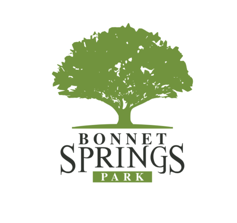 DEVELOPMENT COORDINATOR JOB DESCRIPTIONBonnet Springs Park (BSP)JOB TITLE: Development CoordinatorREPORTS TO: Director of DevelopmentJOB SUMMARY: Hours: Monday - Friday 9:00 a.m. - 5:00 p.m. (Hours may vary based on candidate’s availability). Some Nights and WeekendsCOMPENSATION: Hourly pay, 40 hours/week. The duties of the Development Coordinator include but are not limited to the following:FundraisingAcquires, grows, and maintains ongoing relationships with major donors and corporate sponsorsCreates and executes a strategy for a large sustained base of annual individual donorsDevelops and tracks proposals and reports for all fundraisingReceives all donated monies and manages data entry of donors and gift processing in CRMManages donor recognition by accurately maintaining recognition information and implementing updates/additions to recognition in publications. Utilizes best practices to ensure proper acknowledgement, recognition, and stewardship of corporate donors.Serves as the development database administrator, manages moves, input, and reports that allow the organization to assess progress.Grant WritingResearch applicable grantsPrepare and execute grant applications and follow-up reports as requiredDeveloping and tracking proposals and reports for all foundation and corporate sponsorshipsSpecial EventsAssist in plans and executes BSP donor and fundraising eventsProvides on-site logistical support for all development-related events, and other fundraising activities, including but not limited to determining appropriate announcements and raffle items to promote, managing the guest list, managing the silent auction check out, managing all aspects of guest registration.Coordinates list development and invitations for VIP events, reaches out to potential VIP’s, makes follow-up calls, and prepares any event materials needed.Responsible for all corporate recognition and deliverables for special events.Other DutiesPrepares routine correspondence for mailings including, thank you letters, announcements to community Perform other duties as assigned by the Director of DevelopmentQualificationsAbility to organize own work, coordinate projects, set priorities, meet deadlines and follow-up on assignments with minimal direction.Ability to work with confidential data.Previous fundraising, development, and grant writing/research experience strongly preferredExperience working for a nonprofit organization strongly preferredStrong written and verbal communication skillsAbility to work in a collaborative environmentAbility to work flexible hours/schedule that occasionally includes Sundays, early mornings, or evening hours.Proficiency in Microsoft Office (Word, PowerPoint, Excel)May be required to lift and/or move up to 40 pounds.Application Procedure: Send a cover letter, resume, professional writing sample, and three references to: dselvage@shrllc.com. Remember to include the specific job for which you are applying in the cover letter portion of your application, i.e., “DevelopmentCoordinator.”